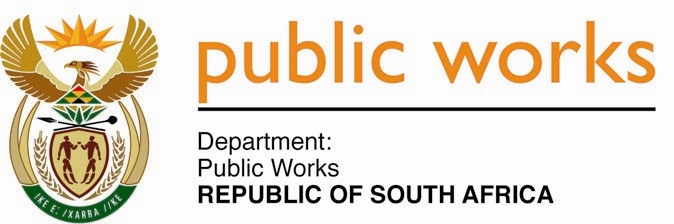 MINISTRY PUBLIC WORKSREPUBLIC OF SOUTH AFRICA Department of Public Works l Central Government Offices l 256 Madiba Street l Pretoria l Contact: +27 (0)12 406 2034 l +27 (0)12 406 1224Private Bag X9155 l CAPE TOWN, 8001 l RSA 4th Floor Parliament Building l 120 Plain Street l CAPE TOWN l Tel: +27 21 468 6900 Fax: +27 21 462 4592 www.publicworks.gov.za NATIONAL ASSEMBLYWRITTEN REPLYQUESTION NUMBER:					        	 3335 [NW3991E]INTERNAL QUESTION PAPER NO.:				 No. 36 of 2015DATE OF PUBLICATION:					        	 04 SEPTEMBER 2015DATE OF REPLY:						            26 OCTOBER 2015	       Ms D Carter (Cope) asked the Minister of Public Works:(1) What is the total cost and purpose of work or contracts awarded relating to renovations and building works carried out at the Ministerial Executive Estate in Newlands, Cape Town, from 1 January 2009 up to the latest specified date for which information is available;(2) whether any representations were made or decisions taken to replace any existing tarred surfaces within the Estate with any other type of surface such as cobble stones; if so, (a) what was the rationale in arriving at that decision, (b) when was the decision taken, (c) from whom did the representations emanate that resulted in the matter being considered and (d) what were or are the costs associated with the replacement of the tarred surfaces?	       						      NW3991E	   ___________________________________________________________________________REPLY:The Minister of Public Works(2) No.(a), (b), (c) and (d) Fall away.___________________________________________________________________________No.Residence NamePurpose of workCostProject Concluded in year1.Groote Schuur Estate, Avenue 4 – Heritage ResidenceKitchen, floors, roof, bathrooms, electricity, cottage and garage.R7 256 956.7220122.Groote Schuur Estate, Mecklenburg - Heritage ResidenceKitchen, floors, roof, bathrooms, electricity, cottage and garages.R10 283 780.2720133.Groote Schuur Estate, Avenue 5 – Heritage ResidenceKitchen, floors, roof, bathrooms, electricity, cottage and garages.R17 804 451.5920134.Groote Schuur Estate, La Maisonette – Heritage ResidenceKitchen, floors, roof, bathrooms, electricity, cottage and garagesR13 612 785.002013